Протокол публичных слушанийСельской Думой муниципального образования сельского поселения деревня Кривское проведены публичные слушания в соответствии с решением Сельской Думы от 03.12.2020 года № 35 о назначении публичных слушаний по проекту: Изменения территориальной зоны в отношении земельного участка площадью 114 кв.м, расположенного с северо-западной стороны земельного участка с кадастровым номером 40:03:050101:2299, расположенного по адресу: Калужская область, Боровский район, д. Кривское из территории общего пользования на зону застройки индивидуальными жилыми домами (Ж1), в границах установленных согласно схеме расположения земельного участка на кадастровом плане территории.Публичные слушания проведены 11.01.2021 года 12:00 часов до 13:00 часов в здании администрации МО СП д.Кривское, расположенном по адресу: 249007, Калужская область, Боровский район, д. Кривское, ул. Центральная, д. 41.Территория, в пределах которой проводятся публичные слушания: д.Кривское Боровского района Калужской области.Предложений и замечаний, касающихся проекта не поступало.Оповещение о начале публичных слушаний опубликовано в газете "Боровские известия" 25.12.2020 года № 179-180 (13334-13335), а также на официальном сайте администрации www.admkrivskoe.ru Председательствующий на публичных слушаниях				______________ С.Ю. БелайСекретарь						______________ К.М. Асташкина							"11"  января 2021 годЗаключениео результатах публичных слушанийПубличные слушания по проекту: Изменения территориальной зоны в отношении земельного участка площадью 114 кв.м, расположенного с северо-западной стороны земельного участка с кадастровым номером 40:03:050101:2299, расположенного по адресу: Калужская область, Боровский район, д. Кривское из территории общего пользования на зону застройки индивидуальными жилыми домами (Ж1), в границах установленных согласно схеме расположения земельного участка на кадастровом плане территории проводились 11.01.2021 года 12:00 часов до 13:00 часов в здании администрации МО СП д.Кривское, расположенном по адресу: 249007, Калужская область, Боровский район, д. Кривское, ул. Центральная, д. 41.Оповещение о начале публичных слушаний опубликовано в газете "Боровские известия" 25.12.2020 года № 179-180 (13334-13335), а также на официальном сайте администрации www.admkrivskoe.ruВ публичных слушаниях приняло участие трое человекПо результатам публичных слушаний составлен протокол публичных слушаний от 11.01.2021 года, на основании которого подготовлено заключение о результатах публичных слушаний.В период проведения публичных слушаний замечаний и предложений не поступало.Выводы по результатам публичных слушаний: внести изменения в правила землепользования и застройки муниципального образования сельского поселения деревня Кривское в части касающейся изменения территориальной зоны в отношении земельного участка площадью 114 кв.м, расположенного с северо-западной стороны земельного участка с кадастровым номером 40:03:050101:2299, расположенного по адресу: Калужская область, Боровский район, д. Кривское из территории общего пользования на зону застройки индивидуальными жилыми домами (Ж1), в границах установленных согласно схеме расположения земельного участка на кадастровом плане территории проводились.Председательствующий на публичных слушаниях					_______________ С.Ю. Белай								"12" января 2021 год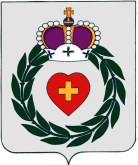 СЕЛЬСКАЯ ДУМА
МУНИЦИПАЛЬНОГО ОБРАЗОВАНИЯ
СЕЛЬСКОГО ПОСЕЛЕНИЯ ДЕРЕВНЯ КРИВСКОЕ
Калужская область Боровский районРЕШЕНИЕ    д. Кривское«12» января 2021 года                                                                                                                      № 2 «О внесении изменений и дополнений в Правила землепользования и застройки муниципального образования сельского поселения деревня Кривское Боровского района Калужской области»       В соответствии с Федеральным законом от 06.10.2003 г. № 131 – ФЗ «Об общих принципах организации местного самоуправления в Российской Федерации», Градостроительным кодексом Российской Федерации, Уставом муниципального образования сельского поселения деревня Кривское, Решением Сельской Думы от 16.10.2018 г. № 18  «О проведении публичных слушаний «О внесении изменений и дополнений в Решением Сельской Думы от 17.01.2017 г. № 1 «Об утверждении заключения о результатах публичных слушаний по внесению изменений и дополнений в Правила землепользования и застройки муниципального образования сельского поселения деревня Кривское Боровского района Калужской области», заключения о результатах   публичных слушаний по вопросу рассмотрения изменений и дополнений в Правила землепользования и застройки,   в целях создания условий для устойчивого развития территории муниципального образования сельского поселения деревня Кривское, Сельская Дума муниципального образования сельского поселения деревня КривскоеРЕШИЛА:         1. Внести в Правила землепользования и застройки муниципального образования сельского поселения деревня Кривское Боровского района Калужской области, утвержденные решением Сельской Думы муниципального образования сельского поселения деревня Кривское от 17.01.2017 года №1, следующие изменения и дополнения:       - изменить территориальную зону в отношении земельного участка площадью 114 кв.м., расположенного с северо-западной стороны земельного участка с кадастровым номером 40:03:050101:2299 по адресу: Калужская область, Боровский район, д.Кривское из территории общего пользования на зону застройки индивидуальными жилыми домами (Ж1), в границах установленных согласно схеме расположения земельного участка на кадастровом плане территории.         2. Настоящее Решение опубликовать в газете «Боровские известия» и разместить на сайте администрации МО СП д. Кривское по адресу: www.admkrivskoe.ru 3. Разместить внесенные  изменения и дополнения  в Правила землепользования и застройки муниципального образования сельского поселения деревня Кривское Боровского района Калужской области в Федеральной государственной информационной системе территориального планирования.       4. Решение вступает в силу с момента его официального опубликования (обнародования).Глава муниципального образованиясельского поселения деревня Кривское,Председатель Сельской Думы                                                                                              А.М. Муратов				Приложение №1 к Решению Сельской Думы от 12.01.2021 №2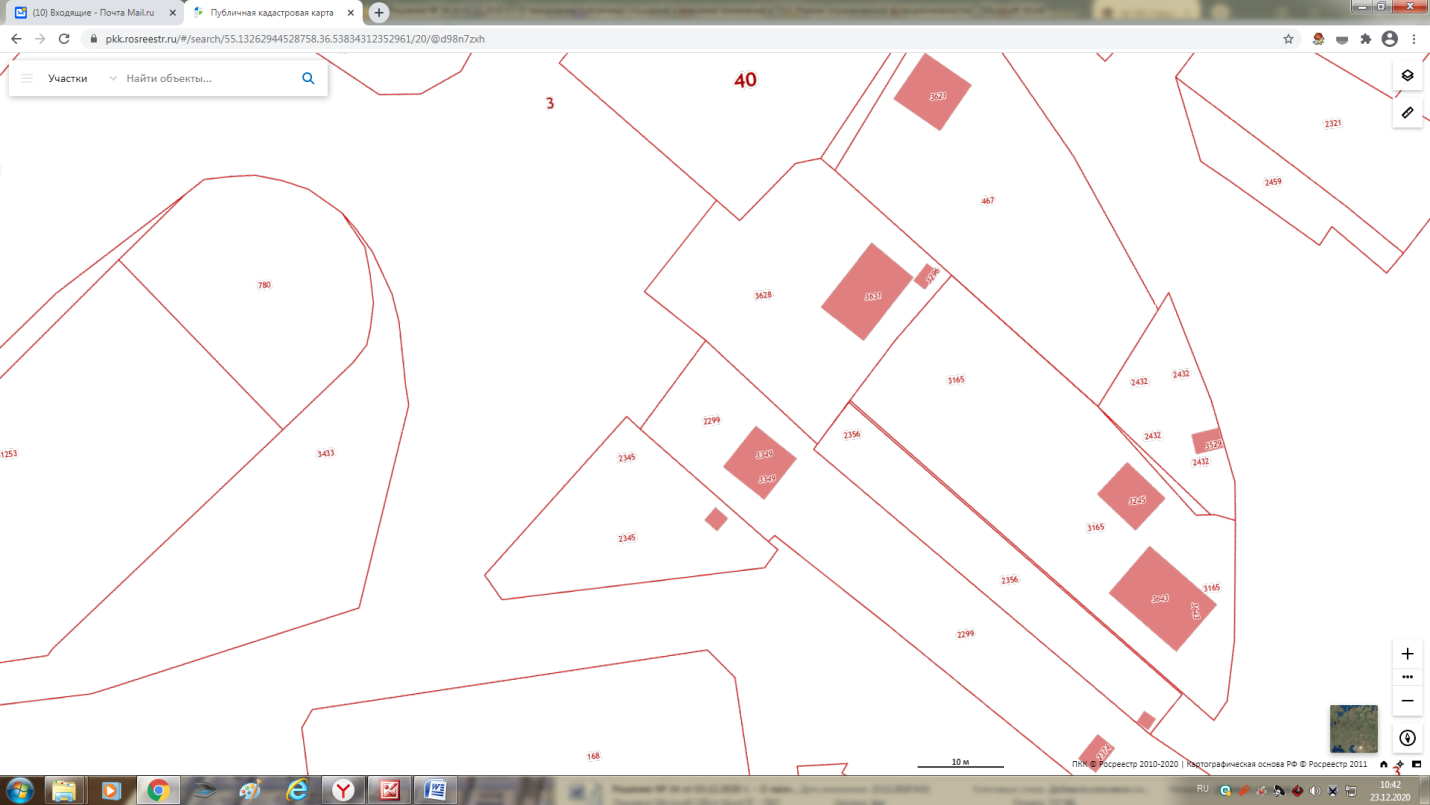 